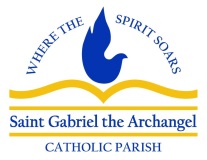 Administration Committee Minutes -June 18, 2019Time: 6 pm – 7:30 pmLocation: Ministry HouseAttendees:  Mark LaPierre, Melinda Cardwell, Maria Dawson, Matt Hibbitt, Gary Grieshaber, Kevin Lococo, Louis Wantland, Shawn Fox, Larry, Laura Krill, Marcia BreyOpening Prayer:   Kevin LococoGeneral:Motion to approve April Minutes Maria, 2nd Gary, all approvedGary nominate Matt Hibbit, Vice Chair for Admin committee; Larry 2nd; all approved motion passesMPB Renovation Findings - GaryStill under reviewShould be complete by Saturday, 6/22/2019ADA Compliance Report – Mark L sent ReportB- campusNo Major issuesSt. Gabriel Master Planning – MariaPost Bid Review – Maria sent reportMarcia, Miranda, Shawn, & Amanda all participated in various meetingsRankings:  JRA – 1; Other candidates didn’t have much in the way of “master planning”Motion passed to recommend JRA…. Matt Hibbitt second, all approvedMark to follow up with Finance Council the process to award or pay for St. G Park Master PlanWill find out if we can award now and pay out of reserve and pay back after fundraiser, vs. fundraiser first2019/2020 Projects – Mark LMark Provided Time line of Projects with costs – Maintenance & capital improvementsAdmin Council ProjectsProposed idea to have 3 or 4 teams to take on a smaller project to scope/assessMark can then take proposals and put into next year’s budget/Raise fundsMark will send brief description of Problem statements for each teamAction is for each member to email Maria in next 2 weeks with preference…. Of which team they want to work on….  Get Responses to Maria by July 2nd.We will post minutes and projects we are working on the websiteSuggestion to submit Mark’s Project List to Parish Council in JulyBudget Recap – Mark LPlayparkCampus exterior paint$5k for Landscape planningLobbySidewalksFloor Cleaning equipementMPB Phase 1Remodel of property at St. G ParkTree removal St. G ParkFinishing HVACClosing Prayer: Maria DawsonConfirm Next Meeting:   July 16, 2019, Maria will be out of town; Louis will run the opening of the meeting….sub-committees to work on initial projectsOpening Prayer:  Louis WantlandClosing Prayer:  Mark L